Rozpočtová opatření č.74-78 schválená RM Rozpočtové opatření č. 74 - Dotace MPSV ČR - sociální pracovníciNa bankovní účet města byly uvolněny účelové finanční prostředky na výkon sociální práce s výjimkou agendy sociálně-právní ochrany dětí pro rok 2018 ve výši 436 797 Kč. Dotace je vedena pod účelovým znakem 13015 a bude ve stejné výši napojena na výdajovou položku MěÚ - Osobní náklady sociální pracovníci.Rozpočtové opatření č. 75 - Příspěvek MZe ČR - odborný lesní hospodářNa bankovní účet města došla finanční částka poukázána ze státního rozpočtu vlastníkům  lesa, kteří mají ustanoveného lesního hospodáře, aby lesním hospodářům  mohly poskytnout peněžní prostředky na hrazení nákladů podle zákona č. 289/1995 Sb., o lesích a o změně a doplnění některých zákonů (lesní zákon), ve výši 21 840 Kč. Tato částka bude napojena na rozpočet  -  položka 5192 -  oddělení  ŽP - MZe ČR  - lesní hospodář,  zápornou částkou ve výši 21 840 Kč a na výdajovou položku rozpočtu  5192 ŽP - Lesní hospodář, kladnou částkou ve stejné výši.Rozpočtové opatření č. 76 - Finanční spoluúčast - Hodějice cyklostezkaNa základě uzavřené Smlouvy o partnerství a vzájemné spolupráci za účelem realizace projektu "Cyklostezka Slavkov u Brna - Hodějice" byla městu Slavkov u Brna poskytnuta částka 200.000,- Kč jako finanční spoluúčast na nákladech na vybudování cyklostezky. Uzavření smlouvy bylo dne 21. 3. 2016 schváleno 8. zastupitelstvím města Slavkov u Brna, č. usnesení 153/8/ZM/2016. Na výdajové straně rozpočtu bude ve stejné výši napojena na položku IR - Cyklostezka spoluúčast.Rozpočtové opatření č. 77 - Příspěvek MZe ČR - výdaje na výsadbu melioračních a zpevňujících dřevinNa bankovní účet města došla finanční částka poukázána ze státního rozpočtu vlastníkům  lesa na hrazení nákladů podle zákona č. 289/1995 Sb., o lesích a o změně a doplnění některých zákonů (lesní zákon), na pokrytí nákladů na výsadbu melioračních a  zpevňujících dřevin ve výši 1 700 Kč. Tato částka bude napojena na rozpočet  - položka 5192 -  oddělení  ŽP - MZe ČR  - výdaje na meliorační a zpevňující dřeviny,  zápornou částkou ve výši 1 700 Kč a na výdajovou položku rozpočtu  5192 ŽP - Výsadba melioračních a zpevňujících dřevin, kladnou částkou ve stejné výši.Rozpočtové opatření č. 78 - Úhrada sociálního pohřbuJde o úhradu tzv. sociálního pohřbu na základě objednávky města - OSV z důvodu úmrtí občana města, kterému nesjednal pohřeb žádný příbuzný. Postup je podle zákona o pohřebnictví č. 256/2001 Sb. Uhrazená částka se přihlásí jako pohledávka do dědictví, v případě úmrtí bez majetku nám ji zaplatí stát. Celková částka faktury činí 12 712 Kč. Vytvoření nové položky OVV - Ostatní činnost místní správy ve výši 12 800 Kč. Finanční krytí snížením položky OVV - Nespecifikované rezervy ve výši 12 800 Kč.I. Rada města schvalujea provádí v souladu s usnesením č. 388/21/ZM/2017 rozpočtová opatření v předloženém znění takto: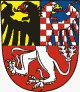 ROORJOdd.§Pol.ORGÚZTextPříjmy (Kč)Výdaje (Kč)748081411613015MěÚ - Dotace sociální pracovníci436 8007480816171501113015MěÚ - Osobní náklady sociální pracovníci436 80075202210365192ŽP - MZe ČR - výdaje na odb. lesního hospodáře-21 90075202210365192ŽP - Lesní hospodář21 90076404142215181IR - Obec Hodějice - cyklostezka200 000764041221961215181IR - Cyklostezka200 00077202210375192ŽP - MZe ČR - výdaje na meliorační a zpev. dřeviny-1 70077202210375192ŽP - Výsadba melioračních a zpevňujících dřevin1 7007870716171516961713OVV - Ostatní činnost místní správy12 80078707164095901OVV - Nespecifikované rezervy-12 800